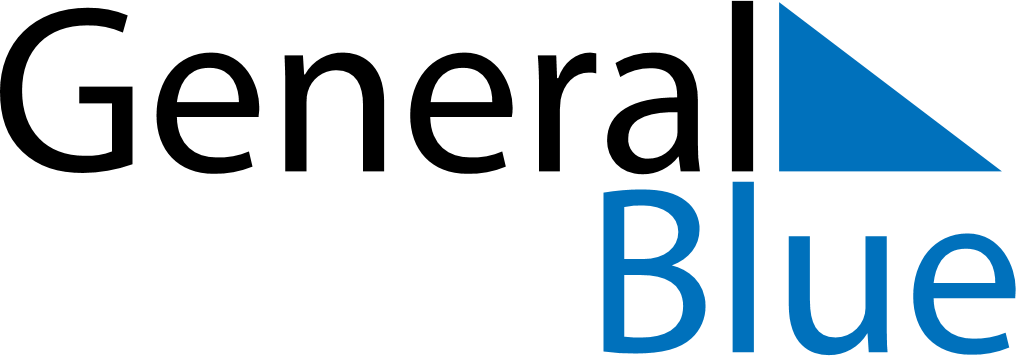 Cuba 2022 HolidaysCuba 2022 HolidaysDATENAME OF HOLIDAYJanuary 1, 2022SaturdayTriumph of the RevolutionJanuary 2, 2022SundayVictory of Armed Forces DayApril 15, 2022FridayGood FridayMay 1, 2022SundayLabour DayJuly 25, 2022MondayDay before the Commemoration of the Assault of the Moncada garrisonJuly 26, 2022TuesdayCommemoration of the Assault of the Moncada garrisonJuly 27, 2022WednesdayDay after the Commemoration of the Assault of the Moncada garrisonOctober 10, 2022MondayIndependence DayDecember 25, 2022SundayChristmas Day